REPÚBLICA DE PANAMÁ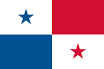 Solicitud de Licencia para Estación de Radiocomunicación de Servicio Marítimo Internacional(Application for Radiocommunications Station License in the International Maritime Mobile Services)Detalles de Equipos de Radio (Radio Equipment Details)REPÚBLICA DE PANAMÁSolicitud de Licencia para Estación de Radiocomunicación de Servicio Marítimo Internacional(Application for Radiocommunications Station License in the International Maritime Mobile Services)Detalles de Equipos de Radio (Radio Equipment Details)REPÚBLICA DE PANAMÁSolicitud de Licencia para Estación de Radiocomunicación de Servicio Marítimo Internacional(Application for Radiocommunications Station License in the International Maritime Mobile Services)Detalles de Equipos de Radio (Radio Equipment Details)REPÚBLICA DE PANAMÁSolicitud de Licencia para Estación de Radiocomunicación de Servicio Marítimo Internacional(Application for Radiocommunications Station License in the International Maritime Mobile Services)Detalles de Equipos de Radio (Radio Equipment Details)REPÚBLICA DE PANAMÁSolicitud de Licencia para Estación de Radiocomunicación de Servicio Marítimo Internacional(Application for Radiocommunications Station License in the International Maritime Mobile Services)Detalles de Equipos de Radio (Radio Equipment Details)REPÚBLICA DE PANAMÁSolicitud de Licencia para Estación de Radiocomunicación de Servicio Marítimo Internacional(Application for Radiocommunications Station License in the International Maritime Mobile Services)Detalles de Equipos de Radio (Radio Equipment Details)REPÚBLICA DE PANAMÁSolicitud de Licencia para Estación de Radiocomunicación de Servicio Marítimo Internacional(Application for Radiocommunications Station License in the International Maritime Mobile Services)Detalles de Equipos de Radio (Radio Equipment Details)I Sección 1 (Section 1) Detalles de la nave (Vessel details)I Sección 1 (Section 1) Detalles de la nave (Vessel details)I Sección 1 (Section 1) Detalles de la nave (Vessel details)I Sección 1 (Section 1) Detalles de la nave (Vessel details)I Sección 1 (Section 1) Detalles de la nave (Vessel details)I Sección 1 (Section 1) Detalles de la nave (Vessel details)I Sección 1 (Section 1) Detalles de la nave (Vessel details)Nombre de la Nave ( Name of Vessel)Letras de Radio (Call Sign)Letras de Radio (Call Sign)Letras de Radio (Call Sign)Número de Patente (Patent number)Número de Patente (Patent number)Número de Patente (Patent number)Tonelaje bruto (Gross Tonnage)MMSI NumberMMSI NumberMMSI NumberLlamada Selectiva (Selective call)Llamada Selectiva (Selective call)Llamada Selectiva (Selective call)Clase de Barco(Type of Vessel)Servicio a que se dedica (Service)Servicio a que se dedica (Service)Servicio a que se dedica (Service)Autoridad Contable (Accounting Authority)Autoridad Contable (Accounting Authority)Autoridad Contable (Accounting Authority)Solicitante (Name of Applicant):Dirección (address):Ciudad (city):País (country):Propietario (Owner Vessels):correo electrónico (email):Dirección (address):Teléfono (Telephone):Ciudad (city):País (country):Agenda (Agent):||||||Dirección (address):I correo electrónico (email):Ciudad (city):	País (country):Concesionario (Licensee):: z:: z:: z:: z:: z:: z:Dirección(address):correo electrónico (email):Ciudad (city):País (country):I Sección 2 (Section 2) Detalles de equipos de radio (Radio equipment details)I Sección 2 (Section 2) Detalles de equipos de radio (Radio equipment details)I Sección 2 (Section 2) Detalles de equipos de radio (Radio equipment details)I Sección 2 (Section 2) Detalles de equipos de radio (Radio equipment details)I Sección 2 (Section 2) Detalles de equipos de radio (Radio equipment details)I Sección 2 (Section 2) Detalles de equipos de radio (Radio equipment details)I Sección 2 (Section 2) Detalles de equipos de radio (Radio equipment details)Equipos(Equipment)Cant.(SETS)Fabricante(Manufacturer)Modelo (Type No.)Potencia (Power in)Rango de frecuencia (Frequency Range)Emisión(Emission)VHF01/25W156 to 163 MHzF3E/G3EVHF DSC (encoder)	0# MMSIVHF DSC (watch receiver)0# MMSIPortable two-way transceivers01-5W156.3- 156.85 MHzF3E/G3EMF/HF Radio Telephonv (RTF)050-500W1.6-27.5 MHzR3E/H3E/J3E/F 1BTelex (NBDP)0# MMSIMF/HF0# MMSIMF/HF/ DSC0# MMSINavtex0518kHzF1BAIS02/12.5W156.025-162.025 MHzG2B/G1DGPS01575.42 MHzEGC0SSAS0Equipos de Salvamento (Rescue Equipment)Equipos de Salvamento (Rescue Equipment)Equipos de Salvamento (Rescue Equipment)Equipos de Salvamento (Rescue Equipment)EPIRB I 51 | # MMSI ""EPIRB I 51 | # MMSI ""EPIRB I 51 | # MMSI ""EPIRB I 51 | # MMSI ""1 5W | 406/121.5 MHz | G1B/A3X1 5W | 406/121.5 MHz | G1B/A3X1 5W | 406/121.5 MHz | G1B/A3XEquipo de Radio de Navegación (Navigation Radio Equipment)Equipo de Radio de Navegación (Navigation Radio Equipment)Equipo de Radio de Navegación (Navigation Radio Equipment)Equipo de Radio de Navegación (Navigation Radio Equipment)Radar025KWS-BANDPON030KWX-BANDPONSART0|400MW/0.4W9200- 9500 MHz/9GHzQONI Equipos Satelitales (Satellite Equipment) | |I Equipos Satelitales (Satellite Equipment) | |I Equipos Satelitales (Satellite Equipment) | |I Equipos Satelitales (Satellite Equipment) | |I Equipos Satelitales (Satellite Equipment) | |I Equipos Satelitales (Satellite Equipment) | |I Equipos Satelitales (Satellite Equipment) | |Inmarsat C0|14DBW1.5-1.6GHzBPSKInmarsat mini-C0i12DBW1.5-1.6GHzBPSKInmarsat D+0Inmarsat M027DBW1.5-1.6GHzBPSKInmarsat mini-M012DBW1.5-1.6GHzBPSKInmarsat F033DBW1.5-1.6GHzBPSKFBB0iridium0LRIT0Otros (Others)0| Incluir otros equipos que no están en la lista anterior (Please include any other equipments than are not in the above list) || Incluir otros equipos que no están en la lista anterior (Please include any other equipments than are not in the above list) || Incluir otros equipos que no están en la lista anterior (Please include any other equipments than are not in the above list) || Incluir otros equipos que no están en la lista anterior (Please include any other equipments than are not in the above list) || Incluir otros equipos que no están en la lista anterior (Please include any other equipments than are not in the above list) || Incluir otros equipos que no están en la lista anterior (Please include any other equipments than are not in the above list) || Incluir otros equipos que no están en la lista anterior (Please include any other equipments than are not in the above list) |On board portable05W156 MHzF3E/G3EWeather Fax Receiver2-25MHZFax for InmarsatOtros (Others)Distress and Safety /Emergency Contact Details jDistress and Safety /Emergency Contact Details jDistress and Safety /Emergency Contact Details jDistress and Safety /Emergency Contact Details jDistress and Safety /Emergency Contact Details jDistress and Safety /Emergency Contact Details jDistress and Safety /Emergency Contact Details j¿A quién debemos contactar?zz _	_	¡ 		 : i .zz _	_	¡ 		 : i .zz _	_	¡ 		 : i .zz _	_	¡ 		 : i .zz _	_	¡ 		 : i .(Who should we contact?)IIIDirección (address):IIICiudad (city):País (Country):Teléfono (Telephone)código de áreaNúmero (number):códiao de país (countrv code):(area code)Facsímil (Facsimile)código de áreaNúmero (number):código de país (country code):(area codeTeléfono de emergencia 24 horascódigo de áreaNúmero (number):(Alternative 24 hour emergency telephone)(area code)código de país (country code):Correo electrónico (email address)(Número de pasajeros (number of passengers)Esta aplicación confirma que la instalación de radio y el equipo electrónico de navegación se encuentran conforme con las Regulaciones de la UIT y los requisitos de la OMI /SOLAS, The application confirms that the ship radio station installation and electronic navigational equipment are in compliance with ITU Radio Regulations and IMO/SOLAS requirements.Esta aplicación confirma que la instalación de radio y el equipo electrónico de navegación se encuentran conforme con las Regulaciones de la UIT y los requisitos de la OMI /SOLAS, The application confirms that the ship radio station installation and electronic navigational equipment are in compliance with ITU Radio Regulations and IMO/SOLAS requirements.Esta aplicación confirma que la instalación de radio y el equipo electrónico de navegación se encuentran conforme con las Regulaciones de la UIT y los requisitos de la OMI /SOLAS, The application confirms that the ship radio station installation and electronic navigational equipment are in compliance with ITU Radio Regulations and IMO/SOLAS requirements.Esta aplicación confirma que la instalación de radio y el equipo electrónico de navegación se encuentran conforme con las Regulaciones de la UIT y los requisitos de la OMI /SOLAS, The application confirms that the ship radio station installation and electronic navigational equipment are in compliance with ITU Radio Regulations and IMO/SOLAS requirements.Esta aplicación confirma que la instalación de radio y el equipo electrónico de navegación se encuentran conforme con las Regulaciones de la UIT y los requisitos de la OMI /SOLAS, The application confirms that the ship radio station installation and electronic navigational equipment are in compliance with ITU Radio Regulations and IMO/SOLAS requirements.Esta aplicación confirma que la instalación de radio y el equipo electrónico de navegación se encuentran conforme con las Regulaciones de la UIT y los requisitos de la OMI /SOLAS, The application confirms that the ship radio station installation and electronic navigational equipment are in compliance with ITU Radio Regulations and IMO/SOLAS requirements.Esta aplicación confirma que la instalación de radio y el equipo electrónico de navegación se encuentran conforme con las Regulaciones de la UIT y los requisitos de la OMI /SOLAS, The application confirms that the ship radio station installation and electronic navigational equipment are in compliance with ITU Radio Regulations and IMO/SOLAS requirements.Firmar y título (signature and title)Firmar y título (signature and title)Firmar y título (signature and title)Firmar y título (signature and title)Nombre de la firma en imprenta (clearly print or type the above signature)Nombre de la firma en imprenta (clearly print or type the above signature)Nombre de la firma en imprenta (clearly print or type the above signature)